Zapiš desetinným číslem: 
a) sedm set dvanáct celých šest set dvě tisíciny ______________b) nula celá třicet dva miliontin ______________
c) jedna celá pět setin ______________
d) nula celá tři sta dvacet dvě stotisíciny ______________
e) sto jedna celá osmdesát čtyři tisíciny ______________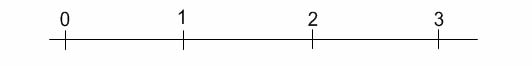 Znázorni přibližně na číselné ose čísla: 0,7  –   1,5  –   0,2  –   2,5  –   2,7  –   1,9 
Seřaď a napiš čísla od nejmenšího po největší, použij znaky nerovnosti: 6,734  –   6,741  –   6,749  –   6,71 –   6,76  –   6,0734 
____________________________________________________Porovnej dvojice čísel: 
0,12   0,102 		17,5     17,32 		3,458    3,485 		0,340    0,430 
10,6   11,1 		90,6     9,62 		5,23     52,3 		6,82     6,72 
8,28   8,280		0,401    0,42 		12,5    1,250		7,05     7,4V následující řadě čísel barevně podtrhni nuly, které se nemusí psát, takže se hodnota čísla nezmění:       10,530  –   402,205  –   5,20   –   125,50   –   87,30600  –   9,009  –   4,3606  –    900,3250 	 Zaokrouhli čísla: Vypočítej: 	 5 + 0,3 = _______ 	0,05 + 0,08 = _______	0,05 + 0,1 = _______	1  + 0,5 = _______	0,25 + 0,8 = _______ 	0,25 + 0,08 = _______	1,7 + 1,3  = _______	4,5 + 0,05 = _____	1,5 –  0,8 = ______ 	0,5 –  0,01 = _____	5 – 0,8 = ______	10,5 –  0,8 = ____	1,5 – 1,01 = ______ 	1,1 –  0,08 = _____	1,91 –  0,8 = _____	0,54 –  0,5 = ____
Zapiš pod sebe a vypočítej:
45,807 + 3,57 =17,8 + 62,58 + 0,2009 =
2,568 + 5,1 + 23 =5 – 2,58 =
2,45 – 1,358 =25,5 – (3,65 + 7,95) =
(3,54 + 2,72) – (4,56 – 3,48) =
Urči číslo:které je o 2,5 větší než číslo 3,1   _____________________které je o 0,5 menší než číslo 3   _____________________o kolik je číslo 1,7 větší než číslo 0,5   _____________________o kolik je číslo 1,7 menší než 5   _____________________o kolik je číslo 1,07 větší než 0,25   _____________________o kolik je číslo 0,27 menší než 0,5   _____________________ Do bedny o hmotnosti  je nasypáno 72,5kg kávy. Jaká je hmotnost bedny 
s kávou?
Jablka v prvním sáčku měla hmotnost , ve druhém o  méně než v prvním sáčku a ve třetím o  více než v prvním sáčku. Jakou hmotnost měla jablka ze všech tří sáčků dohromady?
Vypočítej součet tří čísel, z nichž první je 0,95, druhé je o 0,55 větší než první číslo a třetí je jejich součtem.
Řešení:Zapiš desetinným číslem: 
a) sedm set dvanáct celých šest set dvě tisíciny 712,602b) nula celá třicet dva miliontin 0,000032
c) jedna celá pět setin 1,05
d) nula celá tři sta dvacet dvě stotisíciny 0,00322
e) sto jedna celá osmdesát čtyři tisíciny 101,084Znázorni přibližně na číselné ose čísla: 0,7  –   1,5  –   0,2  –   2,5  –   2,7  –   1,9 
                 0,2           0,7                1,5      1,9            2,5    2,7Seřaď a napiš čísla od nejmenšího po největší, použij znaky nerovnosti: 6,734  –   6,741  –   6,749  –   6,71 –   6,76  –   6,0734 
6,0734  –   6,71 –   6,734  –   6,741  –   6,749  –   6,76   Porovnej dvojice čísel: 
0,12  ˃ 0,102 		17,5   ˃  17,32 	3,458  3,485 		0,340  0,430 
10,6 11,1 		90,6  ˃ 9,62 		5,23   52,3 		6,82 ˃ 6,72 
8,28 = 8,280		0,401  0,42 		12,5 ˃ 1,250		7,05   7,4V následující řadě čísel barevně podtrhni nuly, které se nemusí psát, takže se hodnota čísla nezmění:       10,530  –    402,205  –   5,20   –   125,50   –   87,30600  –   9,009  –   4,3606  –    900,3250 	 Zaokrouhli čísla: Vypočítej: 	5 + 0,3 = 5,3 	0,05 + 0,08 = 0,13	0,05 + 0,1 = 0,15	1  + 0,5 = 1,5	0,25 + 0,8 = 1,05	0,25 + 0,08 = 0,33	1,7 + 1,3 = 3,0	4,5 + 0,05 = 4,55	1,5 – 0,8 = 0,7	0,5 – 0,01 = 0,49	5 – 0,8 = 4,2	10,5 – 0,8 = 9,7	1,5 – 1,01 = 0,49	1,1 – 0,08 = 1,02	1,91 – 0,8 = 1,11	0,54 – 0,5 = 0,04

 Zapiš pod sebe a vypočítej:
45,807 + 3,57 = 49,37717,8 + 62,58 + 0,2009 = 80,5809
2,568 + 5,1 + 23 = 30,6685 – 2,58 = 2,42
2,45 – 1,358 = 1,09225,5 – (3,65 + 7,95) = 13,9
(3,54 + 2,72) – (4,56 – 3,48) = 5,18
Urči číslo:které je o 2,5 větší než číslo 3,1   o 5,6které je o 0,5 menší než číslo 3   o 2,5o kolik je číslo 1,7 větší než číslo 0,5   o 1,2o kolik je číslo 1,7 menší než 5   o 3,3o kolik je číslo 1,07 větší než 0,25  o 0,82o kolik je číslo 0,27 menší než 0,5   o 0,23 Do bedny o hmotnosti  je nasypáno 72,5 kg kávy. Jaká je hmotnost bedny 
s kávou?
18,25 + 72,5 = 90,75
Hmotnost bedny s kávou je .Jablka v prvním sáčku měla hmotnost , ve druhém o  méně než v prvním sáčku a ve třetím o  více než v prvním sáčku. Jakou hmotnost měla jablka ze všech tří sáčků dohromady?
2,5 + (2,5 – 1,25) + (2,5 + 0,65) = 6,9
Jablka měly hmotnost .Vypočítej součet tří čísel, z nichž první je 0,95, druhé je o 0,55 větší než první číslo a třetí je jejich součtem.
0,95 + (0,95 + 0,55) + (0,95 + 0,95 + 0,55) = 5
 Součet čísel je 5.číslona setinyna desetinyna jednotky2,0539 8,6049 102,9841 0,29127 9,3969 číslona setinyna desetinyna jednotky2,0539 2,052,128,6049 8,608,69102,9841 102,98103,01030,29127 0,290,309,3969 9,409,49